KARTA PRZEDMIOTUUwaga: student otrzymuje ocenę powyżej dostatecznej, jeżeli uzyskane efekty kształcenia przekraczają wymagane minimum.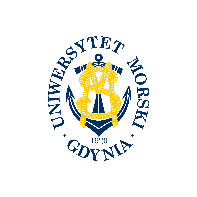 UNIWERSYTET MORSKI W GDYNIWydział Zarządzania i Nauk o Jakości 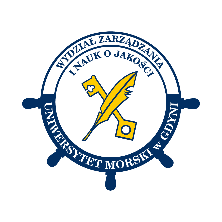 Kod przedmiotuNazwa przedmiotuw jęz. polskimWSPÓŁCZESNA POLITYKA MONETARNAKod przedmiotuNazwa przedmiotuw jęz. angielskimMODERN MONETARY POLICYKierunekInżynieria JakościSpecjalnośćprzedmiot kierunkowyPoziom kształceniastudia pierwszego stopniaForma studiówNiestacjonarneProfil kształceniaKierunkowyStatus przedmiotuwybieralny Rygorzaliczenie z ocenąSemestr studiówLiczba punktów ECTSLiczba godzin w tygodniuLiczba godzin w tygodniuLiczba godzin w tygodniuLiczba godzin w tygodniuLiczba godzin w semestrzeLiczba godzin w semestrzeLiczba godzin w semestrzeLiczba godzin w semestrzeSemestr studiówLiczba punktów ECTSWCLPWCLP219Razem w czasie studiówRazem w czasie studiówRazem w czasie studiówRazem w czasie studiówRazem w czasie studiówRazem w czasie studiów9999Wymagania w zakresie wiedzy, umiejętności i innych kompetencjiPodstawowa wiedza z zakresu ekonomii oraz podstaw statystyki.Cele przedmiotuCelem przedmiotu jest: (1) przekazanie wiedzy dotyczącej prowadzonej przez banki centralne polityki monetarnej oraz jej wpływu na gospodarkę; (2) nauka umiejętności przeprowadzania analiz przyczynowo-skutkowych prowadzonej polityki monetarnej, przede wszystkim stóp procentowychOsiągane efekty uczenia się dla przedmiotu (EKP)Osiągane efekty uczenia się dla przedmiotu (EKP)Osiągane efekty uczenia się dla przedmiotu (EKP)SymbolPo zakończeniu przedmiotu student:Odniesienie do kierunkowych efektów uczenia sięEKP_01zna podstawowe metody opisu zjawisk w polityce monetarnej, definiuje podstawowe pojęcia z zakresu wdrażanej polityki stóp procentowych, oraz wymienia ich metody analizyNK_W01, NK_W02, NK_W05EKP_02potrafi pozyskać dostępne dane makroekonomiczne, właściwie je interpretuje wskazując związki przyczynowo-skutkowe  NK_W02, NK_W04, NK_U04, NK_U7EKP_03prezentuje przykładowe związki pomiędzy zmiennymi w polityce monetarnej oraz przedstawia metody ich opracowywania i prezentacji,  identyfikuje i wykorzystuje metody ilościowe w prognozowaniu inflacji i stóp procentowychNK_W02, NK_W04, NK_U04, NK_U7EKP_04aktywnie uczestniczy w rozwiązywaniu stawianych przed nim problemów. Zadaje pytania, gdy ma trudności ze zrozumieniem treści lub samodzielnie poszukuje odpowiedziNK_U06, NK_U07, NK_K02EKP_05dokonuje osądu bieżących informacji makroekonomicznych w oparciu o dane uzyskane z oficjalnych komunikatów prasowych (EBC, NBP), prasy, czy stron internetowych NK_W01, NK_W02, NK_U01, NK_U02Treści programoweLiczba godzinLiczba godzinLiczba godzinLiczba godzinOdniesienie do EKPTreści programoweWCLPOdniesienie do EKP1.Standardowe i niestandardowe instrumenty polityki monetarnej1EKP_01, EKP_042. Tradycyjne, nowoczesne i alternatywne strategie polityki monetarnej1EKP_01, EKP_04, EKP_053. Procesy i przesłanki podejmowania decyzji dotyczących stóp procentowych1EKP_02, EKP_03, EKP_04, EKP_054. Komunikacja banków centralnych1EKP_02, EKP_03, EKP_04, EKP_055. Projekcje banków centralnych1EKP_01, EKP_02, EKP_03, EKP_046. Polityka monetarna NBP,  Polityka monetarna EBC : studium przypadku1EKP_02, EKP_03, EKP_04, EKP_057. Prowadzenie polityki monetarnej w warunkach niepewności1EKP_01, EKP_02, EKP_03, EKP_04, EKP_058. Inflacja i zarządzanie oczekiwaniami inflacyjnymi1EKP_01, EKP_02, EKP_03, EKP_04, EKP_059. Badania nad polityka monetarną: podejście eksperymentalne1EKP_02, EKP_03, EKP_04, EKP_05Łącznie godzin9Metody weryfikacji efektów uczenia się dla przedmiotuMetody weryfikacji efektów uczenia się dla przedmiotuMetody weryfikacji efektów uczenia się dla przedmiotuMetody weryfikacji efektów uczenia się dla przedmiotuMetody weryfikacji efektów uczenia się dla przedmiotuMetody weryfikacji efektów uczenia się dla przedmiotuMetody weryfikacji efektów uczenia się dla przedmiotuMetody weryfikacji efektów uczenia się dla przedmiotuMetody weryfikacji efektów uczenia się dla przedmiotuMetody weryfikacji efektów uczenia się dla przedmiotuSymbol EKPTestEgzamin ustnyEgzamin pisemnyKolokwiumSprawozdanieProjektPrezentacjaZaliczenie praktyczneInneEKP_01XEKP_02XEKP_03XEKP_04XEKP_05XKryteria zaliczenia przedmiotuZaliczenie wykładu: projekt (minimum 60% punktów).Nakład pracy studentaNakład pracy studentaNakład pracy studentaNakład pracy studentaNakład pracy studentaNakład pracy studentaForma aktywnościSzacunkowa liczba godzin przeznaczona na zrealizowanie aktywnościSzacunkowa liczba godzin przeznaczona na zrealizowanie aktywnościSzacunkowa liczba godzin przeznaczona na zrealizowanie aktywnościSzacunkowa liczba godzin przeznaczona na zrealizowanie aktywnościSzacunkowa liczba godzin przeznaczona na zrealizowanie aktywnościForma aktywnościWCLLPGodziny kontaktowe9Czytanie literatury14Przygotowanie do zajęć ćwiczeniowych, laboratoryjnych, projektowychPrzygotowanie do egzaminu, zaliczeniaOpracowanie dokumentacji projektu/sprawozdania15Uczestnictwo w zaliczeniach i egzaminachUdział w konsultacjach 10Łącznie godzinSumaryczna liczba godzin dla przedmiotu4848484848Sumaryczna liczba punktów ECTS dla przedmiotu22222Liczba godzinLiczba godzinLiczba godzinECTSECTSObciążenie studenta związane z zajęciami praktycznymiObciążenie studenta na zajęciach wymagających bezpośredniego udziału nauczycieli akademickich25252511Literatura podstawowaSławiński, A., 2011. Polityka pieniężna. CH Beck. ISBN 978-83-255-2949-9 Brzoza-Brzezina, M. 2011. Polska polityka pieniężna Badania teoretyczne i empiryczne. CH Beck. ISBN 978-83-255-2630-6 Szyszko, M. 2009. Prognozowanie inflacji w polityce pieniężnej. CH Beck. ISBN 978-83-255-1166-1Literatura uzupełniającaArtus, P., Barroux, Y. 1990. Monetary Policy. A Theoretical and Econometric Approach. Springer, DordrechtBaranowski, P. 2014. Reguły polityki pieniężnej w Polsce. Podejście ilościowe. Wydawnictwo Uniwersytetu Łódzkiego. ISBN 978-83-7969-070-1Baranowski, P. , Gałecka-Burdziak, E., Górajski, M., Malaczewski, M., Szafrański, G. 2013. Inflacja a mechanizmy aktualizacji cen. Studium dla Polski. Wydawnictwo Uniwersytetu Łódzkiego oraz Wydawnictwo Naukowe PWN. ISBN 978-83-01-17259-6 Kaźmierczak, A. 2008. Polityka pieniężna w gospodarce otwartej. Wydawnictwo Naukowe PWN. ISBN 978-83-01-15496-7 Loureiro, J. 1996. Monetary Policy in the European Monetary System. A Critical Appraisal. Springer, Berlin, HeidelbergMusielak-Linkowska, M. 2007. Cel inflacyjny w Polsce. Założenia i realizacja. ISBN: 978-83-60089-37Przybylska-Kapuscińska, W. 2007. Polityka pieniężna nowych państw członkowskich UE. Od transformacji przez inflację do integracji. Oficyna. Szyszko, M. 2016. Oczekiwania inflacyjne w polityce pieniężnej. Zarządzanie z wykorzystaniem prognoz inflacji. Difin. ISBN 978-83-80-85-066-8 Rzońca, A. 2014. Kryzys banków centralnych. Skutki stopy procentowej bliskiej zera. CH Beck. ISBN 978-83-255-5544-3 Żywiecka, H. 2013. Niestandardowe działania banków centralnych w warunkach globalnego kryzysu finansowego. CEDEWU. ISBN 978-83-7556-592-9Osoba odpowiedzialna za przedmiotOsoba odpowiedzialna za przedmiotdr Karolina Tura-GawronKMMIPozostałe osoby prowadzące przedmiotPozostałe osoby prowadzące przedmiot